NAME: FAWEHINMI OLABAMIDELE IBUKUNOLUWAMATRIC NO. 15/SCI01/014300LCSC 309 ASSIGNMENT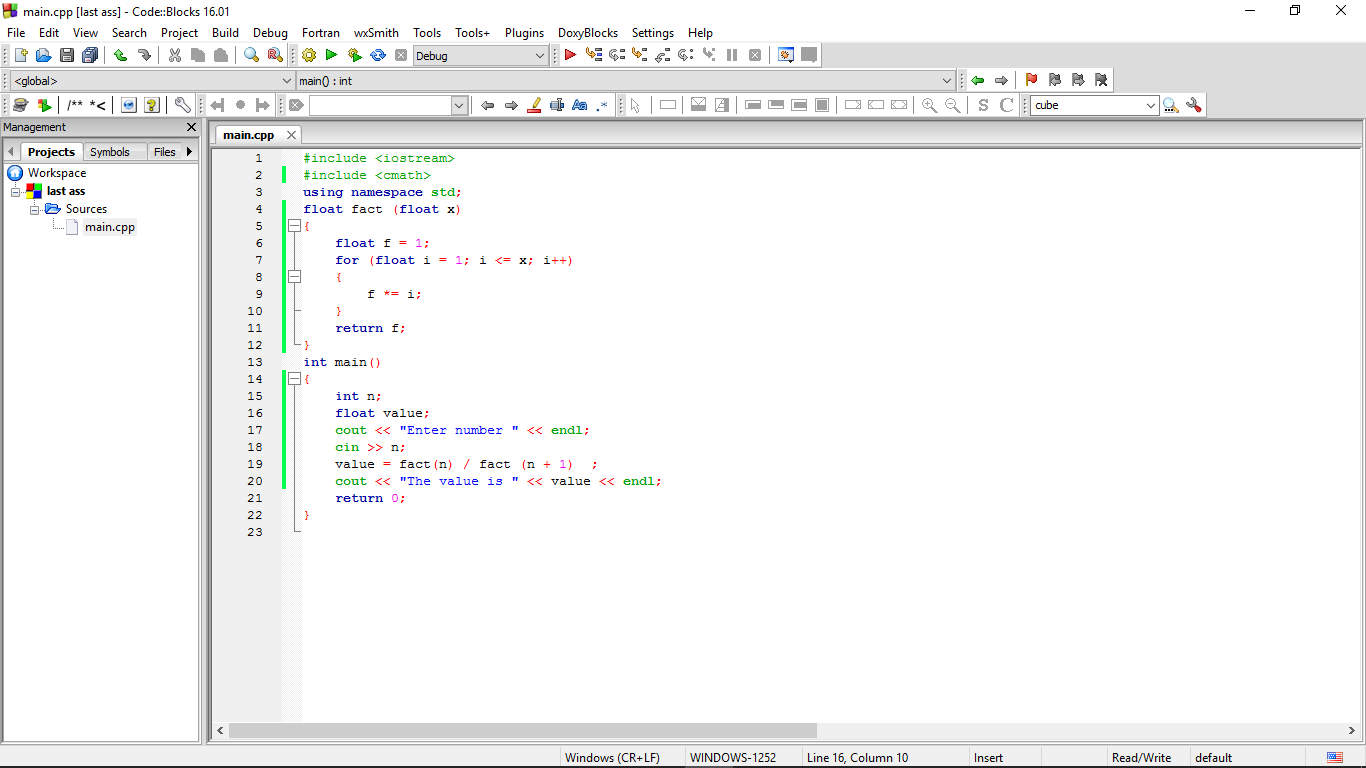 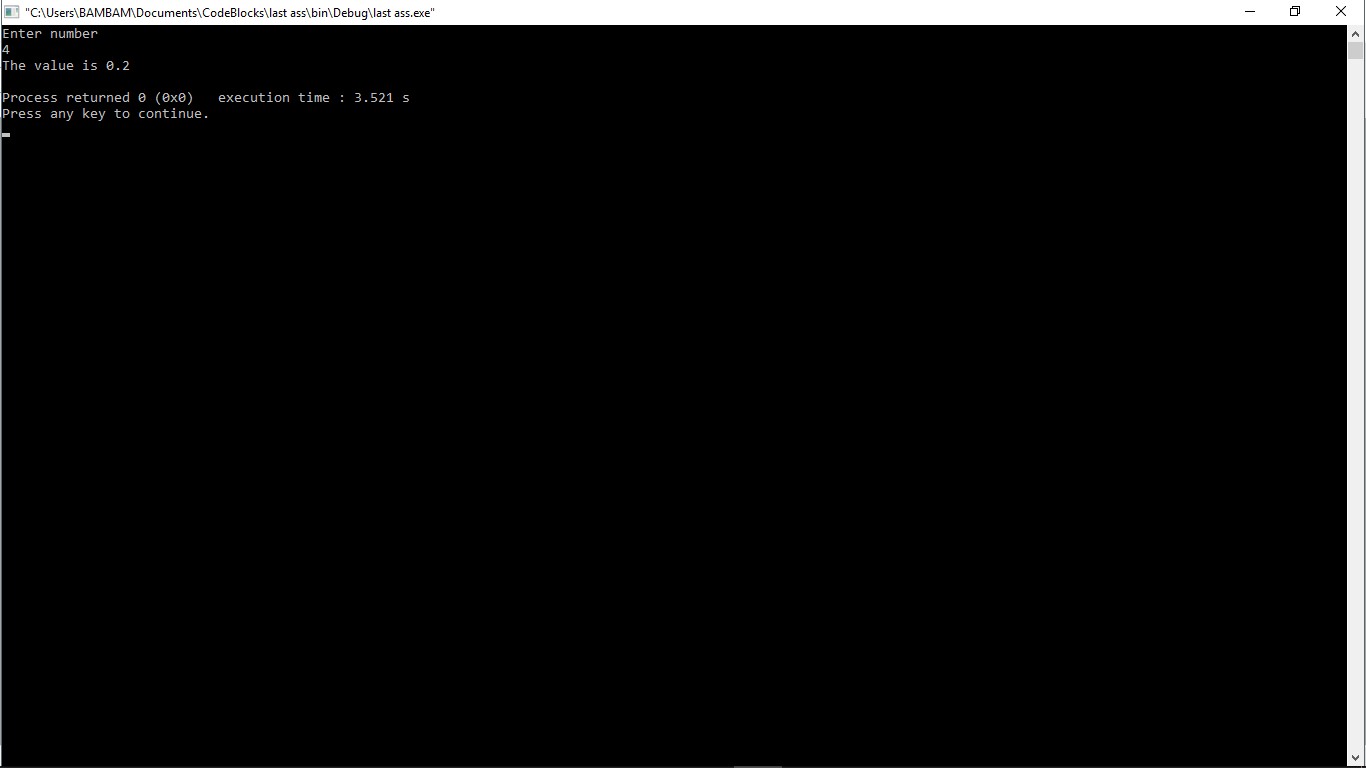 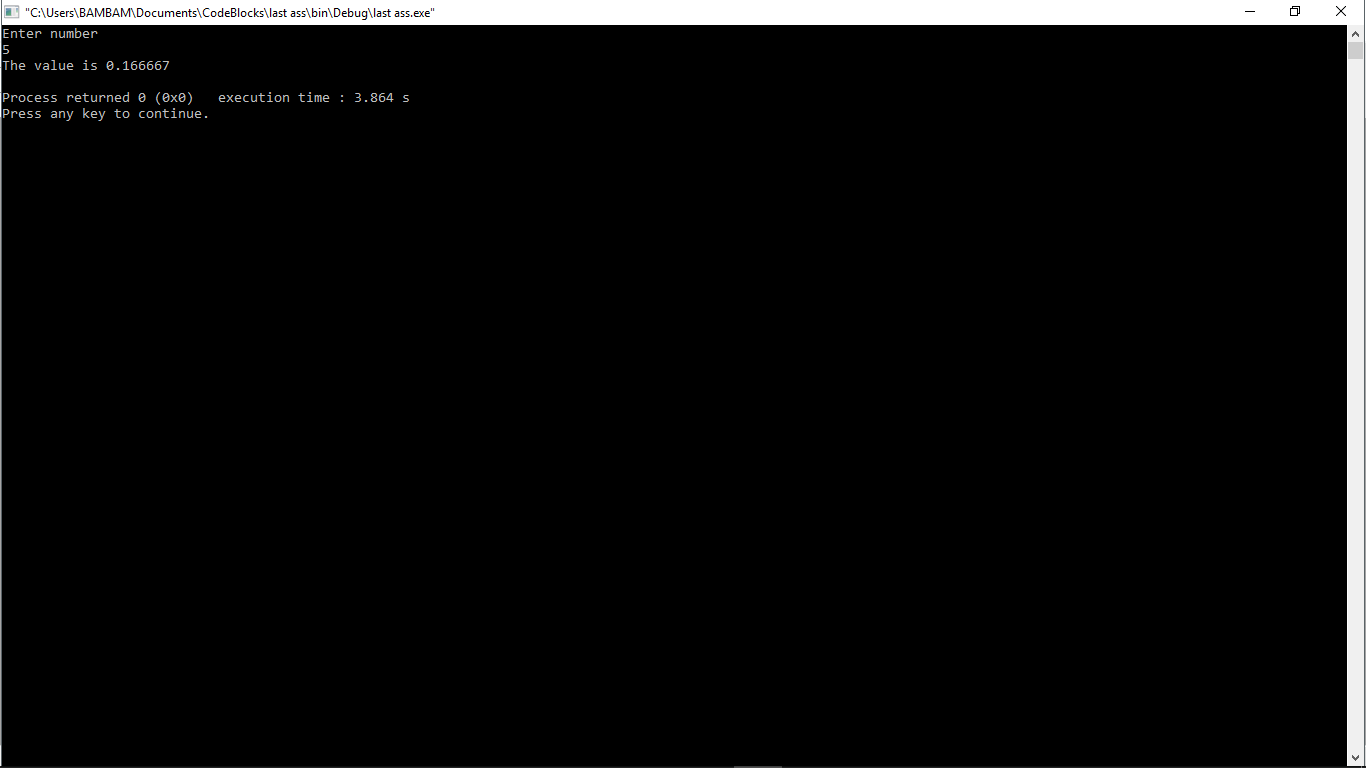 